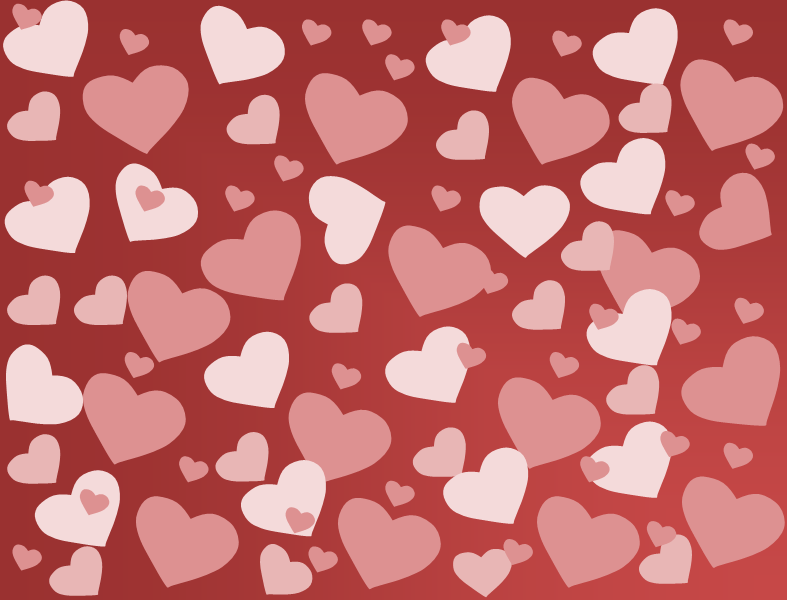 Du stalmitt hjärtaDu stalmitt hjärtaOch du kan få behålla det
så länge du vill!Och du kan få behålla det
så länge du vill!Glad alla hjärtans dag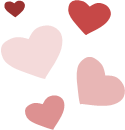 Glad alla hjärtans dag